Madame, Monsieur,J'ai l'honneur de vous inviter à participer à la troisième réunion du Groupe spécialisé UIT/FAO sur l'intelligence artificielle (IA) et l'Internet des objets (IoT) au service de l'agriculture numérique (FG-AI4A), qui se tiendra à Seongnam (République de Corée), les 25 et 26 août, à l'aimable invitation de l'Agence nationale de recherche en radiocommunications du Ministère des sciences et des technologies de l'information et de la communication (TIC) de la République de Corée. La réunion sera précédée d'un atelier sur le thème "L'agriculture numérique d'échelle: les systèmes alimentaires durables grâce à l'Internet des objets et l'intelligence artificielle", qui aura lieu le 24 août 2022 au même endroit.1	ContexteLe Groupe spécialisé de l'UIT-T sur l'intelligence artificielle (IA) et l'Internet des objets (IoT) au service de l'agriculture numérique (FG-AI4A) étudie les possibilités qu'offre l'utilisation des nouvelles technologies telles que l'IA et l'IoT en matière de classement et de traitement des données, qui améliorent la modélisation à partir d'un volume croissant de données agricoles et géospatiales, dans le but de permettre des interventions efficaces en ce qui concerne l'optimisation des processus de production agricole. Les activités de ce groupe spécialisé seront menées en étroite collaboration avec la FAO.Créé par la Commission d'études 20 de l'UIT-T à sa réunion du 21 octobre 2021, le Groupe FG-AI4A est présidé conjointement par M. Ramy Ahmed Fathy (Égypte) et M. Sebastian Bosse (Fraunhofer HHI, Allemagne), la vice-présidence étant assurée par M. Marco Brini (EnvEve, Suisse), M. Zhongxin Chen (Organisation des Nations Unies pour l'alimentation et l'agriculture – FAO), M. Ted Dunning (Hewlett Packard Enterprise), M. Paolo Gemma (Huawei Technologies Co., Ltd.), M. Long Hoang (John Deere, États-Unis), M. Sushil Kumar (Département des télécommunications du Gouvernement indien), M. Gyu Myoung Lee (République de Corée) et M. Chunlin Pang (Telematics Industry Application Alliance-TIAA, Chine).Le Groupe FG-AI4A se compose des groupes suivants:–	Groupe de travail sur le glossaire (GT-Gloss).–	Groupe de travail sur les cas d'utilisation et les solutions numériques au service de l'agriculture (GT-AS).–	Groupe de travail sur l'acquisition et la modélisation des données au service de l'agriculture numérique (GT-DAM).–	Groupe de travail responsable de la cartographie et de l'analyse des activités liées aux normes sur l'intelligence artificielle et l'IoT dans le domaine de l'agriculture numérique (GT-Roadmap).–	Groupe de travail sur les considérations éthiques, juridiques et réglementaires relatives à l'utilisation de l'intelligence artificielle au service de l'agriculture (GT-ELR).–	Groupe de travail sur la collaboration et la sensibilisation (GT-CO).Actuellement, le Groupe FG-AI4A compte quatre groupes thématiques actifs:–	Groupe thématique sur l'utilisation de la science des données pour la surveillance des eaux superficielles et souterraines.–	Groupe thématique sur la gestion des données géoréférencées.–	Groupe thématique sur les modélisations et les prévisions météorologiques.–	Groupe thématique sur les stratégies d'irrigation et la gestion intelligente des ressources en eau.2	Troisième réunion du Groupe spécialisé sur l'intelligence artificielle et l'Internet des objets au service de l'agriculture numériqueLa réunion se tiendra dans les locaux de l'Association des technologies de télécommunication (TTA) à Seongnam (République de Corée), les 25 et 26 août 2022. Le projet d'ordre du jour, les documents de réunion et des informations supplémentaires seront mis à disposition sur la page d'accueil du Groupe FG-AI4A. Les débats se dérouleront uniquement en anglais.Le principal objectif de la troisième réunion du Groupe FG-AI4A est d'étudier les propositions de cas d'utilisation soumises en ce qui concerne l'utilisation de l'intelligence artificielle, l'Internet des objets et d'autres technologies novatrices en vue d’améliorer les processus de production agricole et de faire progresser les produits existants. La réunion a également pour objet d'examiner les candidatures reçues pour diriger, respectivement, les groupes thématiques et les groupes de travail actuels.Les contributions écrites contribuent au succès final des travaux des groupes spécialisés et sont vivement sollicitées, conformément au mandat ainsi que pour atteindre les objectifs présentés ci-dessus. Ces contributions écrites doivent être envoyées au secrétariat du Groupe FG-AI4A du TSB (tsbfgai4a@itu.int) sous forme électronique, en utilisant les gabarits disponibles sur la page d'accueil du Groupe FG-AI4A. La date limite de soumission des contributions à la réunion est le 10 août 2022.3	Atelier sur le thème "L'agriculture numérique d'échelle: les systèmes alimentaires durables grâce à l'Internet des objets et l'intelligence artificielle"L'atelier sur le thème "L'agriculture numérique d'échelle: les systèmes alimentaires durables grâce à l'Internet des objets et à l'intelligence artificielle" se déroulera le 24 août 2022. Il portera sur le discours qui entoure l'utilisation de l'intelligence artificielle (IA), de l'Internet des objets (IoT), des aéronefs sans pilote (UAV) et d'autres technologies émergentes à l'appui de fonctions telles que la récolte, la détection des mauvaises herbes, l'irrigation et l'identification des ravageurs. Il sera également question des façons d'exploiter ces technologies pour permettre une analyse en temps réel des paramètres agricoles, notamment les caractéristiques du sol, les conditions météorologiques et la topographie, afin de faciliter la prise de décisions et de mettre en place des chaînes de production et d'approvisionnement alimentaires efficaces et robustes.Le programme de l'atelier et les renseignements concernant l'inscription seront mis en ligne sur la page web du Groupe FG-AI4A.4	Renseignements concernant la participationLa participation aux travaux du Groupe FG-AI4A est gratuite et ouverte aux experts à titre individuel et aux organisations œuvrant dans tous les secteurs et les domaines concernés, y compris, mais pas uniquement, l'intelligence artificielle et l'apprentissage automatique (IA/ML), l'Internet des objets (IoT), les sciences agricoles, ainsi que d'autres domaines connexes de l'agriculture numérique. Les personnes qui souhaitent suivre ces travaux ou y participer sont invitées à s'inscrire sur une liste de diffusion dédiée. Des précisions sur les modalités d'inscription sont disponibles à l'adresse https://www.itu.int/en/ITU-T/focusgroups/ai4a/Pages/quicksteps.aspx.La réunion et l'atelier seront organisés en présentiel, et il sera possible d'y participer à distance via la plate-forme MyMeetings.5	InscriptionPour permettre à l'organisme hôte de prévoir la logistique nécessaire, il est demandé aux participants de s'inscrire préalablement en ligne via la page d'accueil du Groupe FG-AI4A dès que possible, et au plus tard le 25 juillet 2022. Le nombre de places est limité et les inscriptions seront traitées dans l'ordre des demandes. L'inscription est obligatoire à la fois pour la participation à distance et pour la participation sur place. Veuillez noter que l'inscription préalable des participants aux manifestations se fait exclusivement en ligne.6	Demandes de visaSi vous avez besoin d'un visa, celui-ci doit être demandé avant la date d'arrivée en République de Corée auprès de la représentation de la République de Corée (ambassade ou consulat) dans votre pays ou, à défaut, dans le pays le plus proche de votre pays de départ. Les délais pouvant varier, nous vous suggérons de vous renseigner directement auprès de la représentation concernée et de formuler votre demande au plus tôt. Vous trouverez sur le site web du Groupe FG-AI4A, dans le document d'informations pratiques pour la réunion, des renseignements supplémentaires et les documents nécessaires pour le traitement des demandes de visas, le cas échéant.Je vous souhaite une réunion constructive et agréable.Veuillez agréer, Madame, Monsieur, l'assurance de ma considération distinguée.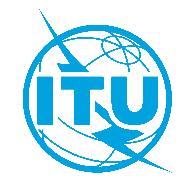 Union internationale des télécommunicationsBureau de la normalisation des télécommunicationsUnion internationale des télécommunicationsBureau de la normalisation des télécommunicationsGenève, le 2 juin 2022Genève, le 2 juin 2022Genève, le 2 juin 2022Réf.:Circulaire TSB 22FG-AI4A/MMCirculaire TSB 22FG-AI4A/MMAux:–	Administrations des États Membres de l'Union;–	Membres du Secteur UIT-T;–	Associés de l'UIT-T;–	Établissements universitaires participant aux travaux de l'UITAux:–	Administrations des États Membres de l'Union;–	Membres du Secteur UIT-T;–	Associés de l'UIT-T;–	Établissements universitaires participant aux travaux de l'UITAux:–	Administrations des États Membres de l'Union;–	Membres du Secteur UIT-T;–	Associés de l'UIT-T;–	Établissements universitaires participant aux travaux de l'UITTél.:+41 22 730 5697+41 22 730 5697Aux:–	Administrations des États Membres de l'Union;–	Membres du Secteur UIT-T;–	Associés de l'UIT-T;–	Établissements universitaires participant aux travaux de l'UITAux:–	Administrations des États Membres de l'Union;–	Membres du Secteur UIT-T;–	Associés de l'UIT-T;–	Établissements universitaires participant aux travaux de l'UITAux:–	Administrations des États Membres de l'Union;–	Membres du Secteur UIT-T;–	Associés de l'UIT-T;–	Établissements universitaires participant aux travaux de l'UITTélécopie:+41 22 730 5853+41 22 730 5853Aux:–	Administrations des États Membres de l'Union;–	Membres du Secteur UIT-T;–	Associés de l'UIT-T;–	Établissements universitaires participant aux travaux de l'UITAux:–	Administrations des États Membres de l'Union;–	Membres du Secteur UIT-T;–	Associés de l'UIT-T;–	Établissements universitaires participant aux travaux de l'UITAux:–	Administrations des États Membres de l'Union;–	Membres du Secteur UIT-T;–	Associés de l'UIT-T;–	Établissements universitaires participant aux travaux de l'UITCourriel:tsbfgai4a@itu.inttsbfgai4a@itu.intCopie:–	Aux Présidents et Vice-Présidents des commissions d'études de l'UIT-T;–	À la Directrice du Bureau de développement des télécommunications;–	Au Directeur du Bureau des radiocommunicationsCopie:–	Aux Présidents et Vice-Présidents des commissions d'études de l'UIT-T;–	À la Directrice du Bureau de développement des télécommunications;–	Au Directeur du Bureau des radiocommunicationsCopie:–	Aux Présidents et Vice-Présidents des commissions d'études de l'UIT-T;–	À la Directrice du Bureau de développement des télécommunications;–	Au Directeur du Bureau des radiocommunicationsObjet:Troisième réunion du Groupe spécialisé UIT/FAO sur l'intelligence artificielle (IA) et l'Internet des objets (IoT) au service de l'agriculture numérique (FG-AI4A) et atelier sur le thème "L'agriculture numérique d'échelle: les systèmes alimentaires durables grâce à l'Internet des objets et l'intelligence artificielle", Seongnam (Corée), 24-26 août 2022Troisième réunion du Groupe spécialisé UIT/FAO sur l'intelligence artificielle (IA) et l'Internet des objets (IoT) au service de l'agriculture numérique (FG-AI4A) et atelier sur le thème "L'agriculture numérique d'échelle: les systèmes alimentaires durables grâce à l'Internet des objets et l'intelligence artificielle", Seongnam (Corée), 24-26 août 2022Troisième réunion du Groupe spécialisé UIT/FAO sur l'intelligence artificielle (IA) et l'Internet des objets (IoT) au service de l'agriculture numérique (FG-AI4A) et atelier sur le thème "L'agriculture numérique d'échelle: les systèmes alimentaires durables grâce à l'Internet des objets et l'intelligence artificielle", Seongnam (Corée), 24-26 août 2022Troisième réunion du Groupe spécialisé UIT/FAO sur l'intelligence artificielle (IA) et l'Internet des objets (IoT) au service de l'agriculture numérique (FG-AI4A) et atelier sur le thème "L'agriculture numérique d'échelle: les systèmes alimentaires durables grâce à l'Internet des objets et l'intelligence artificielle", Seongnam (Corée), 24-26 août 202225 juillet 2022–	Inscription préalable (en ligne depuis la page d'accueil du Groupe FG-AI4A)–	Soumission des demandes de lettres pour faciliter l'obtention du visa (vous trouverez sur la page d'accueil du Groupe FG-AI4A, dans le document d'informations pratiques pour la réunion, des renseignements supplémentaires et les documents nécessaires pour le traitement des demandes de visas, le cas échéant)10 août 2022–	Soumission des contributions écrites (par courriel à l'adresse tsbfgai4a@itu.int)Chaesub Lee
Directeur du Bureau de la normalisation
des télécommunications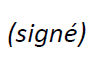 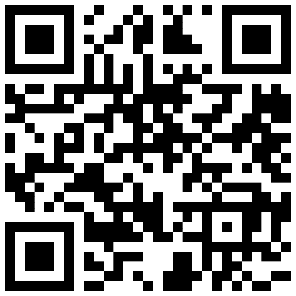 Informations les plus récentes concernant la réunion